ТВОРЧЕСКИЙ ПРОЕКТ В РАМКАХ ПРОВЕДЕНИЯ НЕДЕЛИ ДЕТСКОЙ И ЮНОШЕСКОЙ КНИГИ, ПОСВЯЩЁННЫЙ ГОДУ ЛИТЕРАТУРЫ.«ПУТЕШЕСТВИЕ В КНИЖНОЕ ЦАРСТВО – МУДРОЕ ГОСУДАРСТВО»ОРГАНИЗАТОР  ПРОЕКТА: ВОСПИТАТЕЛЬ ГПД, 1 КВАЛИФИКАЦИОННОЙ КАТЕГОРИИ ЧУБАЕВА НАТАЛЬЯ НИКОЛАЕВНА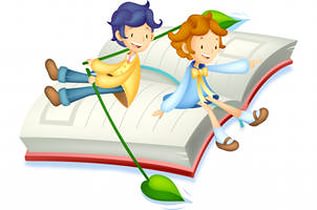 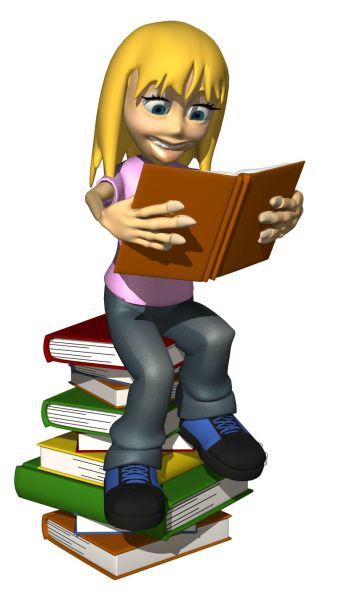 УЧАСТНИКИ ПРОЕКТА: УЧАЩИЕСЯ НАЧАЛЬНОЙ ШКОЛЫ МОУ С(К)ОШИ №4, ВОСПИТАТЕЛИ ГРУППЫ ПРОДЛЁННОГО ДНЯ, УЧИТЕЛЯ НАЧАЛЬНОЙ ШКОЛЫ, ШКОЛЬНЫЙ БИБЛИОТЕКАРЬ ЖУКОВА ИРИНА ПЕТРОВНА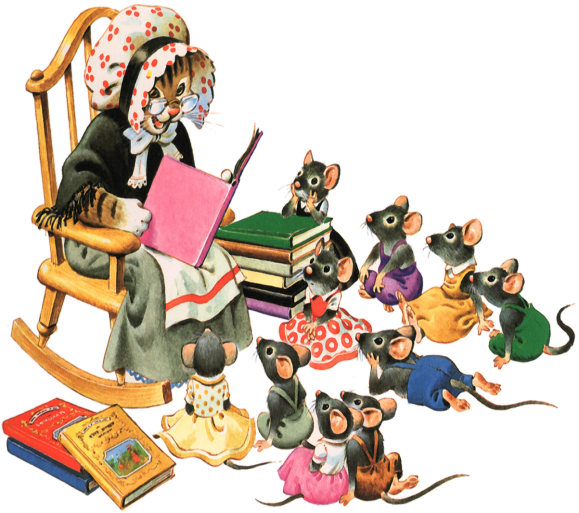 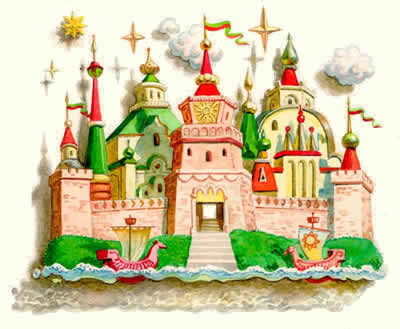 Г. Магнитогорск 20151. ПАСПОРТ ПРОЕКТА2. ИДЕЙНОЕ СОДЕРЖАНИЕ  И ЭТАПЫ РЕАЛИЗАЦИИ ПРОЕКТА «ПУТЕШЕСТВИЕ В КНИЖНОЕ ЦАРСТВО – МУДРОЕ ГОСУДАРСТВО»2015 год объявлен годом литературы. Этому знаменательному событию посвящён представленный проект «Путешествие в книжное царство – мудрое государство», который будет  реализовываться  творческой группой воспитателей МОУ С(К)ОШИ №4 в рамках проведения Недели детской и юношеской книги. Натоящий проект состоит из трёх этапов: подготовительный, основной и заключительный.1 этап – ПодготовительныйСроки реализации: 24.02.15 -13.03.15Цель: создание условий для литературно- творческого опыта детей.Задачи: - познакомить учащихся с историей создания книги, с профессиями людей, которые издают книги;- расширить занания детей об устном народном творчестве, о писателях – юбилярах, произведениях – юбилярах- фомировать потребность в самостоятельном чтении детской художественной литературы;- воспитывать любовь к чтению, к познанию, к самообразованию2 этап - ОсновнойСроки реализации: 16.03.15.- 19.03.15.Цель: создание условий для развития творческих способностей в процессе создания коллективных проектовЗадачи:- учить выссказывать собстенное мнение о прочитанных произведениях, умению давать характеристику главных героев и их поступков;- учить самостоятельному составлению отзыва о прочитанных произведениях в соответствии с инструкцией, предложенной педагогом;- развитие творческих способностей в процессе коллективной деятельности и оформительской работы;- воспитывать культуру поведения и общения учащихся в процессе коллективно- творческой и познавательной  деятельности3. Этап – ЗаключительныйСроки реализации: 20.03.15.- 24.0315Заключительный этап по реализации проекта представляет собой анализ плана мероприятий, эффективности выбранных методов, подводятся итоги выполнения поставленных задач, оценивается степень достижений проектной группы.  Отмечается вклад каждого участника проекта в его реализацию.3. ПЛАН-КАРТА ДЕЙСТВИЙ ПО РЕАЛИЗАЦИИ ПРОЕКТА ДЛЯ УЧАЩИХСЯ НАЧАЛЬНОЙ ШКОЛЫ4. ПРОГНОЗИРУЕМЫЕ РЕЗУЛЬТАТЫ ПРОЕКТА- Сформированность у учащихся активной позиции  читателя «кто много читает – тот много знает»- Положительное  влияние свободного чтения и творчества на интеллектуальное и нравственное развитие детей;- Устойчивый интерес к книге как к произведению искусства, источнику знаний; активизация творческих способностей  учащихся через игровые, конкурсные программы.Приложение 1План подготовительной работы для учащихся 1-2, 3 «г»,4 «г», 4 «д» классов в рамках проведения «Недели детской и юношеской книги»План подготовительной работы для учащихся 3 – 4 классов в рамках проведения «Недели детской и юношеской книги»План проведения мероприятий, посвящённых тематической Недели детской и юношеской  книги в начальной школе «Путешествие в Книжкино Царство – Мудрое Государство» (16.03.15 – 20.03.15)План проведения мероприятий в библиотекеПроведение акции «Подари книге вторую жизнь»27.02.15. – получить книги для реставрации в библиотеке14.00 – 14.15 – 1 «А», «Б», 3 «Г», 2 «В» классы – ответственная   Рассовская Н.И.(получает книги на перечисленные классы)14.20. – 14.35.-  2 «А», «Б», 4 «Г»,  4 «Д» - ответственная   Козлова Т.А. .(получает книги на перечисленные классы)14.40.- 14.55 – 3 «А», «Б», «В», «Д» - ответственная Титова А.А .(получает книги на перечисленные классы)15.00. -15.15. – 4 «А», «Б», «В», «Е» - ответственная Чубаева Н.Н. (получает  книги на перечисленные классы)Закреплённые воспитатели получают и раздают книги по классам сами.Воспитатели в указанные ниже сроки сдачи приносят книги ответственным.5.03.15 – СДАЧА РЕСТАВРИРОВАННЫХ КНИГ НАЗНАЧЕННЫМ ОТВЕТСТВЕННЫМ,  ДЛЯ ПОДВЕДЕНИЯ ИТОГОВ.Итоги акции «Подари книге вторую жизнь» будут вывешены в библиотеке 6.03.15.План проведения библиотечных часовВсе воспитатели приводят детей в библиотеку на библиотечный час сами чётко по установленному ниже графику.Приложение 2Требования к оформлению  книжки -  раскраскиЗа основу берётся одна книга на выбор (включая книги – юбиляры)Оформление обложкиОбъём книжки - раскраски  (не более 10 листов)Сюжетная линия (рисунки  для раскрашивания, отражающие то или иное событие,  должны быть  в определённой последовательности, чтобы было понятно о чём автор хотел сказать, чтобы ребёнок,  просматривая и раскрашивая иллюстрации смог воспроизвести прочитанное им произведение)Требования к коллективному проекту – конкурсу на лучший отзыв о прочитанной книге (прочитанном произведении)  «Любимая книга нашего класса»    Коллективный проект «Любимая книга нашего класса»  представляет собой изготовление классом общей книги - отзывов, которая содержит от 3-5 листов, не включая обложку и титульный лист, то есть должно получиться от 5 до 7 листов.    Для изготовления книги - отзывов класс делится на несколько  подгрупп и каждая подгруппа составляет отзыв о прочитанной книге, произведениях выбранного автора. Если классом выбирается одно произведение одного автора (писателя),  то отзыв не должен повторять те мысли, которые пишет другая подгруппа. Все отзывы должны быть разные.Вариант 1    Например, класс составляет книгу отзывов о прочитанном произведении К.И. Чуковского «Айболит»   Первая подгруппа пишет 1 отзыв, в котором выражает свои мысли о том о чём говорится  в произведении и объясняет чему учит это произведении   Вторая подгруппа пишет другой отзыв, отличающий от предыдущего, где указывает главного героя и объясняет, почему этот герой понравился или не понравился, отвечает на вопрос почему поступки героя вызывают одобрение или не одобрение.  Третья подгруппа пишет третий отзыв о прочитанном произведении, где кратко пересказывает содержание прочитанного произведения  и объясняет, почему необходимо прочитать его всем ребятам.  Для получения качества проделанной работы воспитателю целесообразно подобрать и составить индивидуальный  план – опору для каждой подгруппы.И только после этого все подгруппы объединяют свои отзывы и изготавливают общую книгу – отзыв.Второй вариантМожно предложить другой вариант. Класс делает книгу -  отзывов о прочитанных нескольких произведений одного и того же автора (например, Сказки А.С. Пушкина) Каждая подгруппа может выбрать разные произведения одного и то же автора и составить отзыв о  понравившемся произведении. В этом случае  у всего класса должна получиться общая  книга-  отзывов о нескольких прочитанных произведениях одного писателя (например Сказки А.С. Пушкина). Каждая подгруппа выбирает одну сказку поэта и пишет отзыв по плану, который предложит воспитатель, а затем составляет общую книгу отзывов о прочитанных сказках Пушкина.Требования к структуре коллективного проекта «книги – отзывов»Оформление обложки Титульный лист.Листы 1, 2, 3 и т.д.- первая страница листа включает детскую иллюстрацию прочитанного произведения (понравившегося эпизода или главного героя,  в случае, если берётся классом одно произведение)- вторая страница листа  содержит письменный отзыв детьми по плану, который предложит воспитатель. Образец оформления  обложки(обложка должна быть яркой, содержащая или портрет автора,  или иллюстрацию, соответствующую прочитанному произведению)Образец оформления титульного листаПриложение 3 Памятка для учащихся«Как написать отзыв о прочитанном произведении»Отзыв - это передача мыслей и чувств, вызванных прочитанным произведением. Цель - рекомендация книги другим читателям.Последовательность в написании отзыва о прочитанном произведении, книге.Отзыв пишется  в виде рассуждения, которое обычно содержит: 1. ВСТУПЛЕНИЕ- краткое сведение о книге: имя автора, название произведения, место и время событий, которые описывает автор, кто стоит в центре повествования.  2. ОСНОВНАЯ ЧАСТЬ - тезис - мнение читателя о книге и доказательства справедливости этого тезиса. Можно написать свое отношение к книге, главным героям, описать наиболее понравившиеся места в произведении и обосновать, почему они понравились. Практически во всех отзывах дается характеристика одного или нескольких героев. 3.ЗАКЛЮЧЕНИЕ-  вывод - общая оценка книги.Примерные опорные предложения  для написания вступительной частиФ.И.О. – известный детский писатель, замечательный…Он создавал прекрасные детские произведения о……Он написал много произведений о …… но особенно интересен рассказ….Писатель талантливо описывает, рассказывает ….. Примерные опорные предложения  для написания основной частиВ основе сюжета……..Незатейливый сюжет ………Повествует о том,…….В этом произведении рассказывается о ….События рассказа происходят (где?)……… Действие произведения происходит….Больше всего запомнился (понарвился) эпизод….Писатель показывает своих героев в ….Больше всего мне понравился в произведении герой, потомучтоПримерные опорные предложения  для написания заключительной  частиПроизведение расширяет представления о……, Произведение учит нас думать, размышлять о ….В произведении привлекает…….В книге интересно рассказывается о………Прочитанное заставляет задуматься о….Не может оставить равнодушным…..У произведения  счастливый финал……Главный смысл заключается…Основная мысль произведения заключается….Образец отзываКорней Иванович Чуковский – любимец всех ребят нашего класса. Он пишет сказки, которые учат добру. Но больше всего мне нравится произведение «Айболит» С этой книгой я знаком с детского садика. В этой книжке рассказывается о том,  как добрый доктор Айболит вылечил животных из Африки. В книге очень хорошие, яркие, красочные и добрые  картинки. Мне очень нравится эта книга, так как она учит людей совершать добрые поступки.Приложение 4Оценивания коллективных проектов учащихсяКнига отзывов «Любимая книга нашего класса»Критерии оцениванияЯркость и красочность оформления обложкиОформление титульного листа в соответствии образцу (см. Приложение 2 пункт 2)Написание отзывов в соответствии памятке (см. приложение 3)Объём книги отзывов (от 5 до 10 листов)Каждый пункт оценивать по пятибалльной системе!!!!Лист оценивания коллективных работМоя первая книжка - раскраскаКритерии оцениванияЯркость и красочность оформления обложкиОбъём книжки - раскраски  (не более 10 листов)Сюжетная линия (см. Приложение 2 пункт 1)Каждый пункт оценивать по пятибалльной системе!!!!Лист оценивания коллективных работСценарий открытия праздника Недели детской и юношеской книги«Как на книжкины именины собрались сегодня все мы»Цель: Привлечение внимания педагогов и родителей к проблеме использования детских книг и литературных произведений; развитие познавательной, творческой и эмоциональной активности детей младшего возраста в процессе чтения книг.Оформление: воздушные шары, мультимедийная презентация, книжные стенды – полочки, объёмный цветок, книга – самоделка, книги - юбилярыДействующие лица: Ведущие 1 и 2, Царь, Королева книг, Гонцы 1,2,3,4.Ход праздникаВступительная часть:Звучит «Песенка юных читателей» Дети входят в зал, занимают свои места.Ведущий 1 День весенний голубой!Март спешит к апрелюИ приводит за собой                                             Книжкину неделю.Ведущий 2. Здравствуйте, дорогие друзья! Сегодня  в нашей школе большой праздник. Мы будем сегодня отмечать имениныВедущий 1: Именины? Именины? 
У Володи? Шуры? Нины? 
У девчонок? У мальчишек? 
Ведущий 2:  Нет! У наших детских книжек! 
У стихов, рассказов, сказок 
И у толстых повестей… 
Посмотри-ка, сколько сразу 
Собралось у нас гостей! Ведущий 1: Спешите, спешите, спешитеСкорей на представлениеВедь у книжек сегодня –День рождения!!!На сцену выходят дети с книгами – юбилярами  в руках. Аккуратно расставляют их на полку, образуют вокруг полки хоровод, поют «Каравай»Дети: Как на книжкины имениныИспекли мы каравай: Вот такой ширины,Вот такой ужины, Вот такой вышины,Вот такой нижины. (хлопают в ладоши)Каравай, каравай.Кого хочешь – выбирай.В круг выходит ребёнок, подходит к полке с книгами, выбирает книгу о путешествиях в «Сказочную страну»Дети, поющие каравай (хором):- Мы выбираем путешествие в «сказочную страну»Ведущий 2: Ребята, вы согласны отправиться в путешествие в сказочную страну вместе с нами?Дети: ДаВедущий 2: Тогда в путь, друзья! А полетим мы с вами, детиНа этой сказочной ракете.Дружно за руки возьмитесьНа носочки поднимитесь, А теперь все руки вниз.Раз, два, три, четыре — Вот летит ракета ввысь.Звучит музыка «Космический полёт»Основная частьПоявляется на экране надпись «Планета сказочных открытий и сюрпризов»(Выходят на сцену ведущая, педагог  в костюме царя).Ведущая 1:Нет, не в тридевятом царстве,А в космическом пространствеЖил-был славный мудрый царь,Сказочной планеты государь.Долго он страною правилИ сегодня захотелПодвести итог всех дел.Царь:  Два законаУтверждаю. Всех и вся предупреждаю.Поднял руку-говори.Слышишь. Слушай.В корень зри.И тебя поймет, услышит,Тот, кто рядомВсе запишет.По всему: повелеваюКнижный праздник начинать,Всех гонцов сюда позвать.Ну, а распрекрасной деве-Мудрой книжной королевеПриглашение послатьНепременно в гости ждать.Крепок тронВелик мой санТак велю я – великий хан.Ведущая 2: И во все концы были посланы гонцы:Разузнать и доложить.Хорошо ль время там проходитМного времени уходитС грамотой гонец приходитЦарь гонца того сажает на свой трон и вопрошает.Царь: В том уезде ладно ль, худо?И какое есть там чудо?Ведущая 2  И гонец ему в ответ:Гонец 1: Я объехал целый свет.Побывал в такой странеЛюди счастливы, танцуют.На потеху, господа,Я привез их всех сюда.Царь: И танцуют, и поют?Пусть покажут танец тут.Исполняется танец учащимися 3-х классовЦарь: Убежали, взволновалиУдивят еще? Едва ли.Ведущая 1: Много времени проходит
Вот опять гонец приходит.Царь: В каждом деле нужен спецСлушаем тебя, гонец!Гонец 2: На перекрестке стоит дом.А жильцы-то в доме томВсе стихами говорят,В гости к вам, царю, хотят.     Удивить хотел я вас,Взял с собою в тот же час.Учащиеся 1 – х, 2 «в», 3 «г»  классов читают стихи о книгахВедущий 2: Снова царь дивится чуду.Царь: Молодец, я гордиться  тобой буду.Ведущая: Вот еще два дня проходит,И опять гонец приходит.И накидку сбросив с плеч,Держит он такую речь.Гонец 3: Путь не близкий я проехал и прошел.Чудо - чудное нашел.Посмотрите все скорейЭто творчество детей.Есть тут дети музыканты,Прирожденные таланты.Бойко пляшут, дроби бьют,Звонко песенки поют.Учащимися 2-х, 4 «г», 4 «д» исполняется песня «Чему учат в школе»Царь:Лучше музыки нет на светеЗвонче соловья поют ваши дети.Ведущая 1: Спотыкаясь о крылец,Снова  прибежал гонец.Гонец 4:О, добрый мудрый хан,Я объездил много стран.Я простой посол-гонецВот с частушками  ларец.Учащиеся 4 классов исполняют частушкиЦарь: Что ж счастливые минуты.А ларец свежо и круто.Мы ж послушаем гонца,Звать другого молодца!!!Ведущая 2: Вот ещё  гонец приходит,Королеву он приводит.Королева – книга ждет.Ей овации, почет.Под аплодисменты входят Гонец 4 с Королевой -Книгой.Королева Книг:  О великий царь, и вы, ребята,Знанье-чудо, Знанье свято.Дух свободы и дерзанийИзначально книгой данКоль наука-океан.Книга точно парус знаний,Кладезь мудрости, ума,Место встреч стихов и прозы.Труд вершит без всякой позыЗдесь история сама.Громко, дружно мне скажите,Да всю правду доложитеС книгой дружим?Дети: Да!Королева: Бережем?Дети: Конечно, да!Ведущая 1: Все гонцы явились с честью,И хорошему известьюРад великий мудрый царьВедь могуча та страна,Что талантами сильна.Королева: Ну вот, ребята, и подошло время расставания, благодарю вас за ваши старания, поэтому  для вас на прощание у меня есть волшебный цветок. Волшебный он потому, что лепестки разноцветные, на каждом  лепестке написаны для каждого класса интересные задания. Ребята будьте внимательны, лепестки жёлтого цвета срывают учащиеся 1- 2 классов, 2 «в», 3 «г», 4 «г», 4 «д» классов, а лепестки красного цвета – ребята  3 «а», «б», «в», «д» и 4 «а», «б», «в», «е» классов.Праздник наш на этом сегодня завершается, 	Ну а путешествия продолжаются!!!Ведущая 2: До новых встреч, господа!!!Сценарий закрытия Недели детской и юношеской книги в начальной школе«Книжное царство – мудрое государство»Цель: Систематизация знаний учащихся о прочитанных произведениях в рамках проведения Недели деткой и юношеской книги.Задачи: - Закрепить и расширить у учащихся  навыки самостоятельного, осознанного чтения художественной литературы, узнавать главных героев по описанию.- Развитие внимания, памяти, творческого мышления, внимания, быстроты реакции у учащихся в процессе игровой деятельности.- Воспитание у учащихся культуры общения и поведения; воспитание дружного сплочённого коллектива.Действующие лица: Царь, ведущий, Королева книг, Помеха – Неумеха, персонажи литературных героев на этапахОборудование: мультимедийный проектор, презентация, маршрутные листы, грамоты для награждения.Ход праздника- Ведущий1: Сколько звёзд в небесах,
Столько цвету в лесах.
Сколько капель в Днепре – 
Столько книг на Земле!Ведущий 2:  Здравствуйте, дорогие ребята!Мы снова рады приветствовать вас здесь в этом уютном зале на заключительном празднике, завершающем нашу Неделю детской книги, посвященную году  литературы! Царь: В течение недели вы читали не только ваши самые любимые книги, а так же произведения, которые отметят в этом году свой юбилей, выполнили различные интересные задания.И сегодня мы подведём итоги всей вашей кропотливой работы и наградим вас за ваши труды и старания. Давайте, ребята позовём с вами нашу Королеву книг. Три – четыре:Дети: Королева – книга, выходи к гам!Выбегает Помеха – НеумехаПомеха – Неумеха: Чаво раскричались? В лесу что – ли? Не выйдет никакая к вам Королева!!!! И никаких итогов у вас не будетЦарь: А вы, собственно, кто такая? И почему к нам не выйдет Королева?Помеха – Неумеха: Это я кто такая??? Ты что старый, не помнишь меня? Ох- ох-охо, совсем тебя склероз замучал. Я  - великая и вредная Помеха – Неумеха. Я привыкла ничего не уметь и всем мешать. И сейчас я вам помешала, спрятала я вашу Королеву!!! Ха-ха-аха!!!Ведущий 1: Послушайте, уважаемая, может, как - то сможем договориться с вами? Ребята столько книг прочитали, много нового узнали и заслужили награждения. А все награждения у нашей Королевы.Помеха – Неумеха:  Да что вы говорите? Заслужили, значит, награждения? И готовы доказать?Ведущий 2: Готовы, конечно. Ребята, вы готовы доказать, что ваши награды заслуженные?Помеха – Неумеха: Готовы, говорите!!!? Чтож, тогда пусть ваши дети выполнят мои задания, пройдут те испытания, которые приготовила для них я. Если ваши дети пробегут по маршруту и выполнят задания на станциях , которые приготовила для них я, получат свою королеву.Царь: Ребята, вы готовы спасти Королеву- книг и выполнить задания этой вредной персоны?Дети: ДаВедущий 1: Тогда немедленно нужно отправляться в путь и выполнить все задания. Получите свои маршрутные листы.Дети делятся на 4 команды, получают маршрутные листы и бегут по этапам, а затем возвращаются в актовый зал.Выходит Королева- книга: Спасибо вам, ребята, выручили вы меня, выполнили все задания Помехи – Неумехи, молодцы! А теперь мы с Царём перейдём к самому важному моменту нашей Недели детской и юношеской книги.  Царь: Вручим вам грамоты  за ваше  активное участие в этом мероприятии. Мы определили следующие номинации:«Самая лучшая книжка – раскраска» - ______________________________________ «Самый лучший книжный доктор» - ____________________________________________ «Самый лучший пластилиновый фантазёр» ___________________________________ «Самый лучший проект - отзыв «Любимая книга нашего класса» __________________ Помеха – Неумеха (робея): И я, ребята, за выполнение моих заданий на станциях тоже хочу вас наградить грамотами.Итак, победителями в выполнении заданий на станциях в номинации «Самый читающий класс -2015 становятся: ____________________________________________ Ведущий 1: Подошёл  к концу наш праздник небольшой                      Вы все задания выполнили с душойВедущий 2: Желаем вам, девчонки!                      Желаем вам, мальчишки!Царь: С книгой ладить и дружитьКоролева Книг: Пусть любовь к хорошей книжке 
                             С вами вместе будет жить!ЗАДАНИЯ ДЛЯ СТАНЦИЙ1 станция  «Поляна Василисы - Премудрой» Задание для 1-2 классов и блока УОВасилиса Премудрая: Отгадайте загадку:Снаружи смотришь – дом как дом,Но нет жильцов обычных в нем.В нем книги интересныеСтоят рядами тесными:И Черномор, и царь Гвидон,И добрый дед Мазай.Как называют тот дом?Попробуй отгадай. (Библиотека).Правильно – это библиотека. Ребята, а для чего ходят в библиотеку?А вы знаете правила поведения в библиотеке? Я сейчас буду называть начала правила поведения в библиотеке, а вы мне должны назвать окончание.«Правила пользования библиотекой»В библиотеке надо вести себя… (тихо, т.к. шум мешает другим читателям).Четко и внятно назови свой класс и фамилию, чтобы… (библиотекарь вычеркнул книгу).С библиотечными книгами надо обращаться особенно бережно, чтобы…(их смогло прочесть как можно больше учеников).Библиотечные книги нельзя… (терять), иначе в библиотеке не останется ни одной книги.Книги в библиотеке надо ставить точно на то место, где вы их… (взяли).Задание для 3-4 классовВасилиса – Премудрая: В народе говорят «Русская пословица недаром молвится». В народе очень много сложилось пословиц о книгах. Но у меня слова в пословицах перепутались. Сейчас ваша задача  составить из слов пословицу:Выбирай книгу так, как выбираешь друга.Кто много читает, тот много и знает.Хорошая книга ярче звёздочки светит.Одна книга тысячи людей учит.Чтение - лучшее учение.2 станция «Сказочная»В народе говорят «Сказка ложь – да в ней намёк, добрым молодцам урок». Ребята вы прочитали много сказок. Назовите основное правило сказок (В сказке добро побеждает зло) А сейчас я проверю, насколько вы были внимательными при чтении сказок. Задание для 1-2, УО классов.  Я буду показывать иллюстрацию из сказки, а вы должны назвать полное название сказки.Иллюстрации из сказок: Колобок, Курочка – ряба, Красная шапочка, Коза-дереза, Волк и семеро козлят.Задание для 3-4 классовЯ буду читать отрывки из сказок, а вы должны мне назвать саму сказкуПришёл невод с одною рыбкой, 
С не простою рыбкой - золотою. 
Как взмолится золотая рыбка! 
Голосом молвит человечьим: 
"Отпусти ты, старче, меня в море! 
Дорогой за себя дам откуп: 
Откуплюсь чем только пожелаешь"(«Сказка о рыбаке и рыбке»)За горами, за лесами,
За широкими морями,
Не на небе – на земле
Жил старик в одном селе.
У старинушки три сына:
Старший умный был детина,
Средний сын и так и сяк,
Младший вовсе был дурак.
Сказка «Конёк – Горбунок» П.И. Ершова)Вот мудрец перед Дадоном 
Стал и вынул из мешка 
Золотого петушка."Посади ты эту птицу, - 
Молвил он царю, - на спицу; 
Петушок мой золотой (Сказка о золотом  петушке Пушкина)Три девицы под окном
Пряли поздно вечерком.
"Кабы я была царица,-
Говорит одна девица,-
То на весь крещеный мир
Приготовила б я пир".
- "Кабы я была царица,-
Говорит ее сестрица,-
То на весь бы мир одна
Наткала я полотна".
- "Кабы я была царица,-
Третья молвила сестрица,-
Я б для батюшки-царя
Родила богатыря".3 станция «Загадочных испытаний»Ведущий: Вы любите отгадывать загадки? Сейчас вы должны отгадать загадки, но не совсем обычные. В этих загадках  зашифрованы имена героев любимых ваших произведенийЗагадки Ждали маму с молоком,
А пустили волка в дом…
Кем же были эти
Маленькие дети?(семеро козлят) В гости к бабушке пошла,
Пироги ей понесла.
Серый Волк за ней следил,
Обманул и проглотил (красная шапочка)Из муки он был печен, 
На сметане был мешен. 
На окошке он студился, 
По дорожке он катился.В лапах многих зверей очутился. (колобок) Скачет лошадь не простая,
Чудо грива золотая,
По горам парнишку носит,
Но никак его не сбросит.
Есть у лошади сынок,
Удивительный конек,
Удивительный конек
По прозванью…(Горбунок) Кто в корзине Машу нёс,
Кто садился на пенёк
И хотел съесть пирожок?
Сказочку ты знаешь ведь?
Кто же это был? …(Медведь)А этот сказочный злодей 
Наводит ужас на людей.
Невест он любит похищать,
В подвалах золото держать,
Он не боится никого!
Скажите, как зовут его? (Кащей бессмертный) 4 станция «Музыкальная»Ведущий:Здравствуйте, ребята, мы рады вас приветствовать на нашей станции. На этой станции живут много различных песен из полюбивших вами произведений и мультфильмов. Есть множество мультфильмов, которые сняты по мотивам многих произведений. Сейчас я буду включать песню, а ваша задача угадать из какого она произведения или мультфильма:Звучат песни из мультфильмов: Крокодил гена и его друзьяЛетучий корабльМаша и медведьПриключения кота Леопольда и его друзей.БуратиноБармалейИСТОЧНИКИ:http://www.maam.ru/detskijsad/-moja-lyubimaja-kniga-proekt.htmlВоспитатель: Костерина М. М п. Интикуль - 2012г.: http://www.maam.ru/detskijsad/proekt-knizhkina-nedelja.htmlКоротенко С. Н., библиотекарь, Крившенко Лариса Григорьевна, учитель русского языка и литературы, Помеляйко О. В., заведующая библиотекой МОУ Гимназии №54 города Краснодара http://festival.1september.ru/articles/518008/ПЛАН МЕРОПРИЯТИЙ «Неделя детской и юношеской книги» в библиотеках МУК «Ржевская ЦБС» 23-30 марта 2014 года.-  http://rzhevcity.ru/?page_id=3451 «Мама, папа, я – читающая семья» - Конкурсная программа для детей и родителейСоставила: Дудник О. В., музыкальный руководитель МБДОУ №75,г. Энгельс 2012 г. - http://www.maam.ru/detskijsad/-mama-papa-ja-chitayuschaja-semja-konkursnaja-programa-dlja-detei-i-roditelei.html http://sch2045zg.mskobr.ru/files/plan_na_knizhkinu_nedelyu_mart_2013-2014.pdf http://kssch.ucoz.ru/publ/5-1-0-17http://ds1524.ru/zanatia/metod_sopr/otchet_kn_nedelya_shagaet_po_planete.pdf http://www.maam.ru/detskijsad/-knizhkina-nedelja.htmlhttp://detsad28.edu-kolomna.ru/articles/80.htmlhttp://www.supertosty.ru/pozdravleniya/professionalnye/vsemirnyy_den_pisatelya/http://bibliotekakirov.ucoz.ua/publ/scenarii/nedelja_detskoj_i_junosheskoj_knigi/1-1-0-22Название проекта«Путешествие в Книжное Царство – мудрое государство»Организатор проектаВоспитатель группы продлённого дня: Чубаева Наталья НиколаевнаТип проектаТворческий проектГеография проектаМС(К)ОУ С(К)ОШИ№4 города Магнитогорска Челябинской областиЦелевая аудитория по реализации проектаУчащиеся начальной школы МОУ С(К)ОШИ№4 Актуальность проектаДети не читают. Такое утверждение сегодня можно услышать со стороны учителей, родителей, библиотекарей. Где мы потеряли юного книголюба? Прежде всего, в семье! Семья, культурные отношения внутри нее во многом определяют путь ребенка как читателя. У детей, чьи родители любят читать, скорее развивается любовь к чтению, к познанию, чем у тех, чьи родители не читают. В одиночку проблему не решить. 2015 год в России объявлен годом литературы, который ставит задачу  объединить усилия школы, семьи, библиотеки для ее решения. Поэтому и был разработан проект «Путешествие в Книжное Царство – мудрое государство в рамках проведения Недели детской и юношеской книги.Цель и задачи проектаЦели проекта: объединение усилий школьной библиотеки, семьи, педагогического коллектива в формировании у ребенка потребности в чтении; возрождение традиций семейного чтения, бережного отношения к книге, художественному слову.Задачи:-  заинтересованность родителей в повышении качества чтения детей;- разъяснить  необходимость духовного взаимодействия детей и их родителей в процессе совместного чтения;- оказать методическую помощь родителям в руководстве чтением детей;повысить компетентность педагогического коллектива, школьного библиотекаря и  родителей в области детской литературы; - привлечь в библиотеку новых читателей;- развитие творческих способностей учащихся в процессе создания проектного продуктаПроектный продукт- коллективные проекты учащихся начальной школы«Книжка - раскраска» (учащиеся 1-2 классов, учащиеся VIII вида 2 «в», 3 «г», 4 «г», 4 «д» классов)«Книга отзывов «Любимая книга нашего класса» (учащиеся 3-4 классов VII вида)Формы работы по реализации проектной работы· экскурсии в школьную библиотеку, праздники открытия и закрытия Недели детской и юношеской книги, викторины, конкурсные программы, коллективно – творческая деятельность в мастерских, создание презентации, чтение книг-юбиляров, произведения писателей – юбиляров.Сроки реализации проекта24.02.15 – 24.03.15Сроки реализацииТематика мероприятийКатегория ОтветственныйПОДГОТОВИТЕЛЬНЫЙ ЭТАППОДГОТОВИТЕЛЬНЫЙ ЭТАППОДГОТОВИТЕЛЬНЫЙ ЭТАППОДГОТОВИТЕЛЬНЫЙ ЭТАП24.02.15 -1.03.15Поисковая работа по подбору детской литературы по темам «Детские книги – юбиляры», «Детские писатели-юбиляры»1-4 классыЖукова И.П., воспитатели, родители24.02.15 -1.03.15Разработка памяток, требований к коллективным проектам, творческим работам, инструкций к написанию отзывов о прочитанных произведенияхУчителя начальной школы, воспитателиЧубаева Н.Н.Рассовская Н.И.Козлова Т.А.Титова А.А.24.02.15 -1.03.159.03.15.- 16.03.152.03.15-9.03.15«В гостях у сказки» (час чтения русских народных сказок и сказок Шарля Перо)Подготовка к конкурсу пластилиновых фантазий «Мой любимый сказочный герой»Подготовка к конкурсу на лучшую книжку - раскраску «Моя первая книжка – раскраска»1-2 классы, учащиеся классов VIII видаВоспитатели, родители24.02.15 -1.03.152.03.15-9.03.15«В гостях у юбиляров» (час знакомства и чтения с произведениями -  юбилярами «Айболит», «Усатый – полосатый», «Сказка о золотом петушке», «Конёк – горбунок», писателями – юбилярами Г.Х. Андерсеном, Братьями Гримм)Подготовка к коллективному проекту -  конкурсу на лучшую книгу – отзывов по теме «Любимая книга нашего класса»3-4 классы VII видаВоспитатели, родители2.03.15-9.03.15Акция «Подари книге вторую жизнь»1-4 классыЖукова И.П.,Чубаева Н.Н.Рассовская Н.И.Козлова Т.А.Титова А.А.9.03.15.- 13.03.15Проведение библиотечных часов, уроков по темам«Откуда появилась книга?» «Как делают книги?»1-4 классыЖукова И.П.,11.03.15. – 13.03.15Подготовка к открытию Недели детской и юношеской книги «Как на книжкины именины собрались сегодня все мы»  (разучивание стихов, песен, частушек, танцев)1-4 классыЧубаева Н.Н.Рассовская Н.И.Козлова Т.А.Титова А.А.ОСНОВНОЙ ЭТАПОСНОВНОЙ ЭТАПОСНОВНОЙ ЭТАПОСНОВНОЙ ЭТАП16.03.15.«Как на книжкины именины собрались сегодня все мы » (церемония открытия Недели детской и юношеской книги»)1-4 классыЧубаева Н.Н.Рассовская Н.И.Козлова Т.А.Титова А.А.17.03.15- «Путешествие в «Читай – городок». Обзорная выставка книг «Что за прелесть эти сказки» (экскурсия в школьную библиотеку)1-2 классы, учащиеся классов VIII видаЖукова И.П.,17.03.15- Работа в творческих  мастерских «Мой любимый сказочный герой» (пластилиновые фантазии)1-2 классы, учащиеся классов VIII видаКозлова Т.А.18.03.15Литературный ракурс «Великий фантазёр» (выход в городскую детскую библиотеку №9)1-2 классы, учащиеся классов VIII видаЖукова И.П.,18.03.15Литературная игра – викторина «Самый любимый сказочник – Г.Х. Андерсен» (выход в городскую детскую библиотеку №9)3-4 классы VII видаЖукова И.П.,19.03.15 «Путешествие в «Читай – городок». Книжная выставка «Юбилейный пьедестал» (экскурсия в школьную библиотеку)3-4 классы VII видаЖукова И.П.,19.03.15- «Любимая книга нашего класса» (коллективный проект - конкурс на  лучший отзыв о прочитанной книге)3-4 классы VII видаЧубаева Н.Н.19.03.15Конкурс на лучшую книжку - раскраску «Моя первая книжка – раскраска» (работа в творческой мастерской) 1-2 классы, учащиеся классов VIII видаРассовская Н.И.ЗАКЛЮЧИТЕЛЬНЫЙ ЭТАПЗАКЛЮЧИТЕЛЬНЫЙ ЭТАПЗАКЛЮЧИТЕЛЬНЫЙ ЭТАПЗАКЛЮЧИТЕЛЬНЫЙ ЭТАП27.02.15.- 19.03.15- Разработка критерий оценивания коллективных проектов учащихся для жюри - Определить состав участников оценивания коллективно – творческих работ учащихся в лице: Зам. Директора по УВР Чичай О.В.;Учителя ИЗО Вершининой О.НРуководителя МО воспитателей Артюховой Е.ЮРуководителя МО начальных классов Картавцевой Е.О. ---------Чубаева Н.Н.Титова А.А.27.02.15.- 19.03.15Создание и организация членов  жюри по итогам проведения Недели детской и юношеской книги,-----------Чубаева Н.Н.Титова А.А.20.03.15Церемония закрытия Недели детской и юношеской  книги «Путешествие в книжное царство – мудрое государство»1-4 классыЖукова И.П.,Чубаева Н.Н.Рассовская Н.И.Козлова Т.А.Титова А.А.23.03.15.- 24.03.15Анализ уровня реализации целей и задач, сдача отчётов о проделанной работе по реализации проектной деятельности------------Жукова И.П.,Чубаева Н.Н.Рассовская Н.И.Козлова Т.А.Титова А.А.Тематика мероприятийСроки реализацииОтветственный- Чтение русских народных сказок «Красная шапочка», «Колобок», «Волк и семеро козлят», «Курочка ряба», «Бобовое зёрнышко», «Каша из топора», «Коза – дереза».24.02.15 – 1.03.15воспитателиПодготовка к конкурсу на лучшую книжку - раскраску «Моя первая книжка – раскраска» (работа в творческой мастерской)2.03.15-9.03.15Рассовская Н.И.,воспитателиРазучивание стихотворений к открытию Недели детской книги Классы 1 «а», 1 «б», 2 «в», 3 «д»9.03.15 -16. 03.15Рассовская Н.И., воспитателиРазучивание песни о знаниях, книжках «Чему учат в школе» (можно выучить переделанную песню на ваше усмотрение)Классы 2 «а», 2 «б», 4 «г», 4 «Д»9. 03.15. – 16.03.15.Козлова Т.А.воспитателиПроведение акции «Подари книге вторую жизнь» (работа в творческой мастерской по реставрации  книг)2.03.15-9.03.15Жукова И.П.,воспитателиПроведение библиотечных часов, уроков по темам«Откуда появилась книга?» «Как делают книги?»Работа в творческих мастерских «Мой любимый сказочный герой» (пластилиновые фантазии)9.03.15.- 16.03.15Жукова И.П.,ВоспитателиРассовская Н.И.,Козлова Т.А.Проведение репетиции к открытию Недели Детской и юношеской книги13.03.15Все классы в 14.00Титова А.А.Чубаева Н.Н.Рассовская Н.И.Козлова Т.А.Тематика мероприятийСроки реализацииОтветственный- Знакомство с книгами – юбилярами, их историей создания и автобиографией авторов75 лет книги — К.И. Чуковского «Айболит»;75 лет — С.Я. Маршака «Усатый-полосатый» (1929)170 лет - А.С. Пушкина «Сказка о золотом петушке» (1834), 170 лет — П.П. Ершова «Конек-Горбунок».24.02.15 – 1.03.15воспитатели- «Любимая книга нашего класса» (коллективный проект - конкурс на  лучший отзыв о прочитанной книге)2.03.15-9.03.15Чубаева Н.Н. воспитателиРазучивание танца к открытию Недели детской книги Классы 3 а, б, в, д 9.03.15 -16. 03.15Титова А.А.воспитателиРазучивание частушек о книжках Классы 4 а, б, в, е9. 03.15. – 16.03.15.Чубаева Н.Н. воспитателиПроведение акции «Подари книге вторую жизнь» (работа в творческой мастерской по реставрации  книг)2.03.15-9.03.15Жукова И.П.,воспитателиПроведение библиотечных часов, уроков по темам«Откуда появилась книга?» «Как делают книги?»9.03.15.- 16.03.15Жукова И.П.,ВоспитателиТитова А.А.Проведение репетиции к открытию Недели Детской и юношеской книги13.03.15Все классы в 14.00Титова А.А.Чубаева Н.Н.Рассовская Н.И.Козлова Т.А.Сроки реализацииТематика мероприятийВремяКлассОтветственные16.03.15«Как на книжкины именины собрались сегодня все мы » (церемония открытия «книжкиной недели»)14.001 - 4 классыЧубаева Н. Н.Титова А.А.,ВоспитателиНауменкова И.Э17.03.15- «Путешествие в «Читай – городок». Обзорная выставка книг «Что за прелесть эти сказки» (экскурсия в школьную библиотеку)13.00.- 15.001-2,3 «г»,4 «г», 4 «д»  Библиотекарь Жукова Ирина ПетровнаРассовская Н.И.17.03.15- Работа в творческих  мастерских «Мой любимый сказочный герой» (пластилиновые фантазии)15.30. - 16301-2 классы,3 «г»,4 «г», 4 «д»  Козлова Т.А. воспитатели18.03.15.Литературный ракурс «Великий фантазёр» (выход в городскую детскую библиотеку №9)14.001-2,3 «г»,4 «г», 4 «д»  Библиотекарь Жукова И.П.воспитатели18.03.15.Литературная игра – викторина «Самый любимый сказочник – Г.Х. Андерсен» (выход в городскую детскую библиотеку №9)15.00 3 – 4 классыБиблиотекарь Жукова И.П.воспитатели19.03.15 «Путешествие в «Читай – городок». Книжная выставка «Юбилейный пьедестал» (экскурсия в школьную библиотеку)13.00.-15.003-4 классы Титова А.А., воспитатели19.03.15- «Любимая книга нашего класса» (коллективный проект - конкурс на  лучший отзыв о прочитанной книге)15.30 -16.30 3-4 классыЧубаева Н.Н. воспитатели19.03.15Конкурс на лучшую книжку - раскраску «Моя первая книжка – раскраска» (работа в творческой мастерской) 15.30 -16.30 1-2 классы 3 «г»,4 «г», 4 «д»  Рассовская Н.И.20.03.15 «Книжное царство – мудрое государство» (церемония закрытия недели детской книги, подведение итогов недели)14.30.15.201-4 классыЧубаева Н.Н;Титова А.АВоспитателиТема мероприятийВремяКлассы Сроки исполнения«Как делают книги. Откуда появилась книга»13.00.-13.301 «А»10.02.15«Как делают книги. Откуда появилась книга»13.30.- 14.001 «Б»10.02.15«Как делают книги. Откуда появилась книга»14.00.- 14.302 «В»10.02.15«Как делают книги. Откуда появилась книга»14.30. – 15.004 «Г»10.02.15«Как делают книги. Откуда появилась книга»15.00 – 15.304 «Д»10.02.15«Как делают книги. Откуда появилась книга»15.30. – 16.002 «Б»10.02.15«Как делают книги. Откуда появилась книга»16.00.- 16.303 «Г»10.02.15«Как делают книги. Откуда появилась книга»16.30.-17.002 «А»10.02.15«Как делают книги. Откуда появилась книга»13.00.-13.303 «Д»12.02.15«Как делают книги. Откуда появилась книга»13.30.- 14.003 «В»12.02.15«Как делают книги. Откуда появилась книга»14.00.- 14.303 «А»12.02.15«Как делают книги. Откуда появилась книга»14.30. – 15.004 «Б»12.02.15«Как делают книги. Откуда появилась книга»15.00 – 15.304 «А»12.02.15«Как делают книги. Откуда появилась книга»15.30. – 16.003 «Б»12.02.15«Как делают книги. Откуда появилась книга»16.00.- 16.304 «В»12.02.15«Как делают книги. Откуда появилась книга»16.30.-17.004 «Е»12.02.15Книга – отзывов«Любимая книга нашего класса»Авторы: учащиеся 3 «а» классаКнига – отзыв о прочитанном произведенииК.И. Чуковского«Айболит»Авторы: учащиеся 3 «А» классаКласс Оформление обложкиОформление титульного листаОтзыв о прочитанном произведенииОбъём книги отзывовВсего баллов3 «А»3 «Б»3 «В»3 «Д»4 «А»4 «Б»4 «В»4 «Е»КлассЯркость и красочность оформления обложкиОбъём книжки - раскраски  Сюжетная линияВсего баллов1 «А»1 «Б»2 «А»2 «Б»2 «В»3 «Г»4 «Г»4 «Д»